GATHERING TO WORSHIPPlease take a moment during the Prelude to silence your cell phones and quietly prepare yourself for worship.PRELUDE		WELCOME	         *CALL TO WORSHIPLeader: Alleluia, Christ is risen. People: The Lord is risen indeed, alleluia.Leader: Let the peoples praise you, O God.People: Let all the peoples praise you.*PRAYER OF INVOCATION O God, you have prepared for those who love you joys beyond understanding. Pour into our hearts such love for you, that, loving you above all else, we may obtain your promises, which exceed all that we can desire; through Jesus Christ our Lord,who is alive and reigns with you in the unity of the Holy Spirit,one God, forever and ever. Amen.*HYMN           “Shall We Gather at the River”           Hymnal 375RECEIVING FORGIVENESS FROMGOD AND EACH OTHER*CALL TO CONFESSION *PRAYER OF CONFESSION: Spoken and Silent (After the corporate Prayer of Confession, please take a few moments of silence to individually confess our sins to God.)Loving God, we confess that we are an anxious people who deny your blessing and fail to keep your word. Forgive us, we pray, for these and all our sins, that we might live in peace and reflect your love in the world; through Jesus Christ we pray. Amen.*DECLARATION OF FORGIVENESS		         Leader:  Let your hearts be still, for God loves you and forgives all your wrongdoing. Beloved, receive the peace of Christ.People: Thanks be to God.CHILDREN’S MESSAGE	HEARING THE WORDPSALM OF THE DAY            Psalm 67                 Pew Bible p.411SCRIPTURE	               Acts 16:9-15                        Pew Bible p.784			   John 14:23-29	            Pew Bible p.764			   Revelation 21:10,22-22:5	Pew Bible p.878MESSAGE      					Rev. Curt KarnsRESPONDING TO THE WORD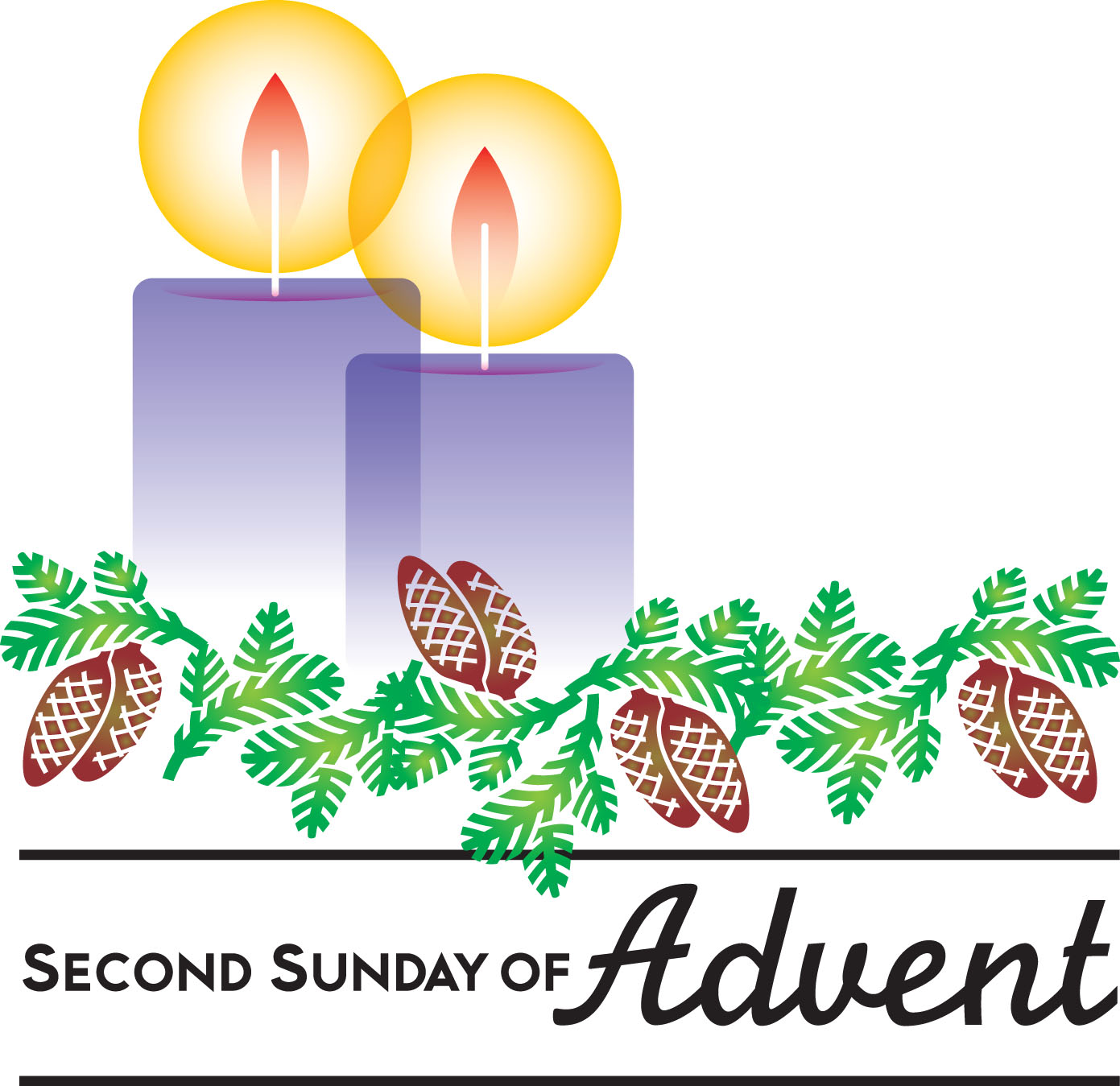 SHARING OUR JOYS  CONCERNSPASTORAL PRAYERMINUTES FOR MINISTRY	OFFERING OURSELVES TO GOD *  “Praise God from Whom All Blessings Flow”      Hymnal 606GOING INTO THE WORLD*HYMN                        “Go to the World!”                  Hymnal 295*CHARGE AND BENEDICTION      POSTLUDE*Those who are able please stand.	WELCOME! It is a joy to worship together in person. So that we may do so safely, here are the basic tenets for our COVID-19 Mitigation Plan: If the level of community transmission is substantial or high, the session recommends mask wear and social distancing by all congregants.  If the level is low or moderate, mask wear and social distancing will be optional for vaccinated and recommended for unvaccinated and immunocompromised.  The level of community transmission is posted by the entrance. Tithes/offerings may be placed in the offering plates at the back of the sanctuary.LARGE PRINT HYMNALS with a black cover, are on the small bookcase in the rear of the sanctuary. If you use one, please put it back after worship.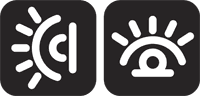 ASSISTIVE LISTENING DEVICES available on request. Please request one from the Sound Tech at the sound desk. There are cards in the pews for visitors to fill out and for anyone who needs to update their information. Please place the cards in the offering plates as needed. If you are visiting today, the worship service is our gift to you. Please contribute to the offering or not, as God leads. We delight in welcoming you, and we are glad that you’re here! Children up to kindergarten age are welcome in the nursery. There are clipboards with coloring pages in the narthex if your children wish to stay in the sanctuary. 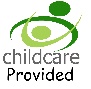 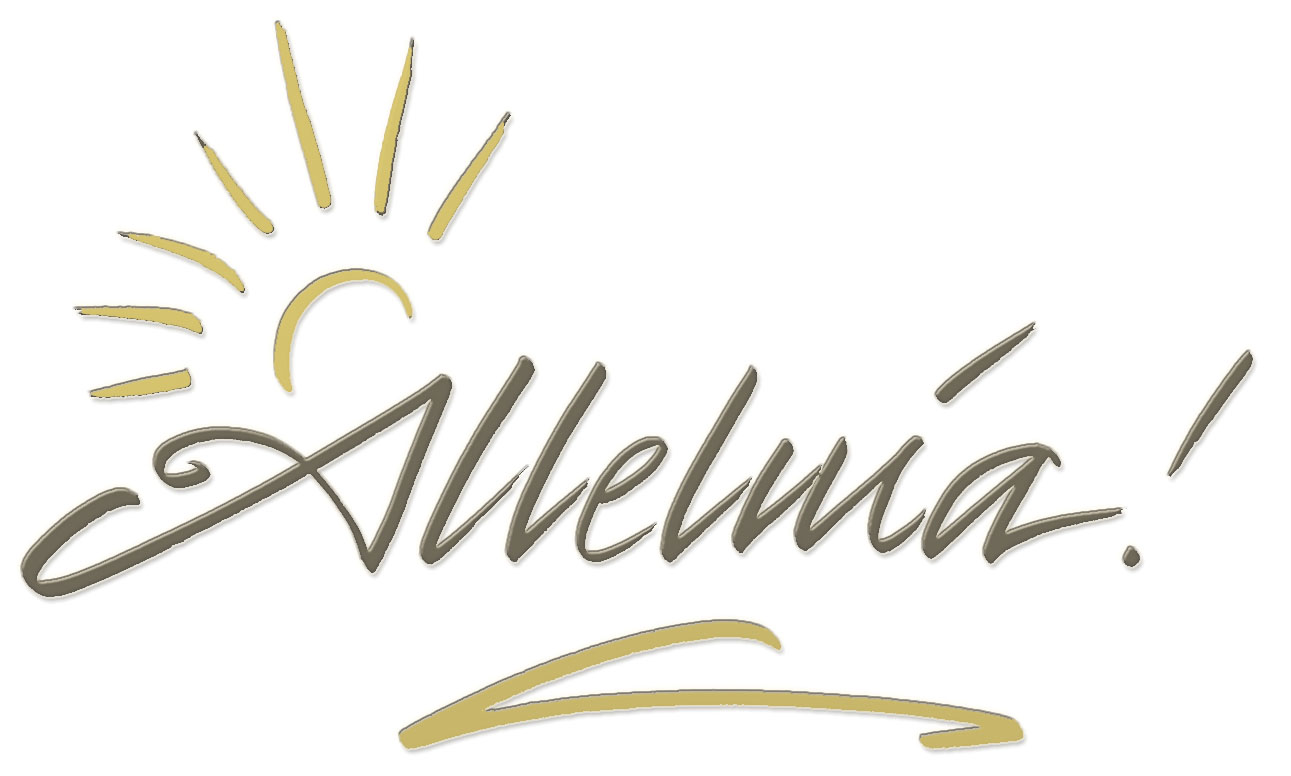 Eagle River Presbyterian ChurchMay 22, 2022Weekly WalkSunday         		10:00 am       	     WorshipFriday			Office closedLast week’s In-Person Attendance --------- 42Month to Date Income --------- $13,611.91Month to Date Expenses --------- $14,118.48The office will be closed the next two Fridays, May 27 and June 3, as well as Memorial Day, May 30. Elizabeth will be on vacation. Piper will be back in the office later this week. 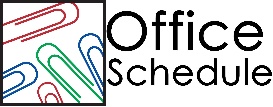 Please check the sign-up board for: nursery helpers to be on-call during worship each Sunday, if extra help is needed; lay leaders, especially for next Sunday, May 29. Thank you!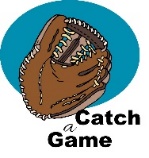 Mark your calendar for a fellowship event! On June 12, ERPC will be feeding the Chinooks and tailgating together. Come watch the game at Loretta French Park and then stay to eat! Sign-up and details to come.Anchor Gardens currently has access to lots of goat and sheep “fertilizer” – if you would like some for your home garden, please talk to Brent Koenen.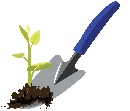 Ways you can keep up with your financial stewardship:1) If you’re worshipping with us in person, you may leave your gift in one of the offering plates as you leave the sanctuary this morning. The plates are on the table to the right of the main door. 2) Donate online with a credit card by clicking the link from our website: www.erpresbyterian.org.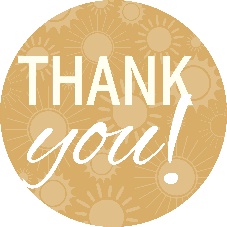 3) Visit your local bank or your bank’s website and set up a recurring electronic payment. Your bank may require the church’s account number. Please call the office for that information. 4) Checks can also be mailed to PO Box 771337 Eagle River, AK 99577Weekly WalkSunday         		10:00 am       	     WorshipFriday			Office closedLast week’s In-Person Attendance --------- 42Month to Date Income --------- $13,611.91Month to Date Expenses --------- $14,118.48The office will be closed the next two Fridays, May 27 and June 3, as well as Memorial Day, May 30. Elizabeth will be on vacation. Piper will be back in the office later this week. Please check the sign-up board for: nursery helpers to be on-call during worship each Sunday, if extra help is needed; lay leaders, especially for next Sunday, May 29. Thank you!Mark your calendar for a fellowship event! On June 12, ERPC will be feeding the Chinooks and tailgating together. Come watch the game at Loretta French Park and then stay to eat! Sign-up and details to come.Anchor Gardens currently has access to lots of goat and sheep “fertilizer” – if you would like some for your home garden, please talk to Brent Koenen.Ways you can keep up with your financial stewardship:1) If you’re worshipping with us in person, you may leave your gift in one of the offering plates as you leave the sanctuary this morning. The plates are on the table to the right of the main door. 2) Donate online with a credit card by clicking the link from our website: www.erpresbyterian.org.3) Visit your local bank or your bank’s website and set up a recurring electronic payment. Your bank may require the church’s account number. Please call the office for that information. 4) Checks can also be mailed to PO Box 771337 Eagle River, AK 99577